Report on the Status of Bilingual–Bicultural Education Programs in Wisconsin, Chapter 115, Subchapter VII, s. 115.996, Wis. Stats.Prepared by the Bilingual/EL Education ProgramDepartment of Public Instruction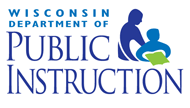 Wisconsin Department of Public InstructionTony Evers, PhD, State SuperintendentMadison, WisconsinThis publication is available from:Content and Learning TeamWisconsin Department of Public Instruction(608) 267-9235http://dpi.wi.gov/english-learnersBulletin No. 16047©June  2018 Wisconsin Department of Public InstructionThe Wisconsin Department of Public Instruction does not discriminate on the basis of sex, race, color, religion, creed, age, national origin, ancestry, pregnancy, marital status or parental status, sexual orientation, or disability.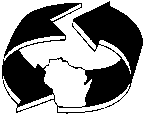 Printed on Recycled PaperBackgroundUnder Section 115.996, Wisconsin Statutes, the state superintendent is required to report to the legislature on the status of bilingual-bicultural education programs funded under this authority. This report provides the specific information required by law for the 2016-17 school year (paid during FY 2018).Wisconsin school district personnel view Chapter 115, Subchapter VII, Wisconsin Statutes, as vital. It provides partial yet critical funding for student populations whose language education needs must be served. Languages and Program LocationsIn the 2016-17 school year, there were 357 school districts in Wisconsin that had English learners, totalling 49,670 English learners. Fifty-two school districts applied to receive state bilingual bicultural categorical aid. This equates to 26,721 English learners, or 53.7 percent of all English learners in the state, being served in districts that were partially reimbursed by the state.The following charts contain data from the March 2017 Census of English learners, as well as the number of students and the language populations served in bilingual-bicultural programs during the 2016-17 school year.  The number of English learners (ELs) used in this report are derived from the annual Census of Limited-English Proficient Pupils in Wisconsin. It should be noted this report will use the term English learner (EL) rather than Limited English Proficient student, which follows the precedent set by the re-authorization of the Elementary and Secondary Education Act (ESEA), as amended by ESSA, in using this terminology. ACCESS for ELLs™ (Assessing Comprehension and Communication in English State-to-State for English Language Learners), the state’s English language proficiency (ELP) annual assessment that meets ESEA criteria, is the main source for the census, which also includes those ELs who do not have a composite ACCESS score, but have an ELP level in WISEdash.     Program Costs for Categorically Aided District ProgramsOriginally, the appropriation from the state legislature was divided evenly among districts so that each received the same percentage of reimbursement for their approved expenditures. In 1999, Wisconsin Act 9 (the biennial budget) set aside $250,000 from the bilingual-bicultural appropriation. This set-aside was to be divided proportionally among school districts whose enrollments in the previous school year were at least 15 percent English learners and participated in the bilingual-bicultural aid program. The remainder of the appropriation was divided evenly among all the districts according to their approved total budgets. The same formula continues through the current fiscal year. Seven districts were eligible for this set-aside for FY18: Beloit, Delavan-Darien, Green Bay, Madison Metropolitan, Sheboygan, Walworth, and Waterloo. Program costs vary from district to district due to, but not limited to: Number of students served;Base cost for a language program;Variety of languages spoken by students and families in a district;English-language proficiency level of students and range of proficiency levels among students in a classroom or in a school;Amount of previous schooling of English learners; Staff/student ratio;Amount of instructional contact time; Instructional resources provided, e.g., texts, equipment, technology, native language materials/assessments;Type of program, such as in-class vs. pull-out programs, or self-contained (e.g., two-way dual language); Outreach and services to EL students and families, immigrant children and youth, or refugee status of students and families.A salient point is that although a school district may have English learners and a bilingual program, not all English learners in a school district are necessarily in that bilingual program model. This could be for several possible reasons: the bilingual program model may be targeted at K-3 students; there could be a bilingual program for one language group in a district, but not for other languages; or if an EL is older, his/her schedule (in middle or high school) can be prohibitive to providing bilingual support at the cost of providing content instruction. The following data tables demonstrate the costs for educating English learners in bilingual programs and the current reimbursement rates in FY18.Historical Profile:  Fully English Proficient StudentsThe following statistics trace the history of bilingual education in Wisconsin from the last 15 years. This data includes the number of students served in programs receiving categorical aid and numbers of students from these programs who became fully English proficient during the school year. Both the total number of eligible students and the number of districts eligible for bilingual-bicultural categorical aid have grown significantly in the subsequent years. However, reimbursement is at a significantly lower percentage of approved costs.  Data Displays Statewide data from school districts receiving categorical aid for the 2016-17 school year is presented on the following pages:TABLE NO.		TITLETable 1	2016-17 Bilingual-Bicultural Education: Students Served by Language Table 2 	2016-17 Bilingual-Bicultural Education: District Costs/Reimbursement Report Table 3			2016-17 Bilingual-Bicultural Education: Student Participation by District by LanguageIf additional information regarding any aspect of this report is needed, please contact Tom McCarthy, communications officer, at thomas.mccarthy@dpi.wi.gov or (608) 266-3559. June 2018REPORT ON THE STATUS OF BILINGUAL-BICULTURAL EDUCATION PROGRAMS IN WISCONSIN FOR SCHOOL YEAR  2016-17SUBCHAPTER VII of CHAPTER 115,  WISCONSIN STATUTES2016-17:  Languages and Program Locations2016-17:  Languages and Program LocationsNumber of EL students identified.49,670Number of EL students served in state reimbursed programs.                                                                                                                         26,721Number of state reimbursed programs.52Appleton, Baraboo, Barron, Beloit, Clinton, Darlington, DC Everest, Delavan-Darien, Eau Claire, Edgerton, Elk Mound, Elkhorn, Fond du Lac, Franklin, Green Bay, Holmen, Howard-Suamico, Janesville, Kaukauna, Kenosha, Kewaunee, LaCrosse, Lake Geneva J1, Lake Geneva-Genoa City UHS, Luxemburg-Casco, Madison, Manitowoc, Marshall, Menasha, Menomonie, Middleton-Cross Plains, Milwaukee, New London, Onalaska, Oregon, Oshkosh, Racine, Reedsburg, Rice Lake, Sauk Prairie, Sheboygan, Shorewood, Stevens Point, Verona, Walworth J1, Waterloo, Waukesha, Wausau, Wautoma, Whitewater, Wisconsin Dells, and Wisconsin Rapids2016-17  Program Costs for Categorically Aided District Programs2016-17  Program Costs for Categorically Aided District ProgramsAverage approved cost/EL studentAverage approved cost/EL student$3848Average state reimbursement/EL studentAverage state reimbursement/EL student$321Number of of state reimbursed programsNumber of of state reimbursed programs52Percentage of Reimbursement to Categorically Aided District Programs Paid in FY17Percentage of Reimbursement to Categorically Aided District Programs Paid in FY17Percent of reimbursement to all aided districts except those receiving set-aside.Formula =$8,589,800 - 250,000  102,811,100.45 8.11177%Districts receiving set-aside (EL enrollments of at least 15% of their student enrollment receive a percentage of the set-aside of $250,000)Beloit, Delavan-Darien, Green Bay, Madison Metropolitan, Sheboygan, Walworth, and Waterloo.Beloit, Delavan-Darien, Green Bay, Madison Metropolitan, Sheboygan, Walworth, and Waterloo.Historical Demographic DataHistorical Demographic DataHistorical Demographic DataHistorical Demographic DataHistorical Demographic DataHistorical Demographic DataHistorical Demographic DataSchool YearNumber of Districts Reporting EL StudentsNumber of EL Students ReportedNumber of Aided DistrictsNumber of  EL Students in Aided Programs Reclassified as Fully English ProficientNumber of Eligible EL Students ServedNumber of Non-Aided Districts “Balance” of EL Students 2016-1735749,6705249626,72130522,9492015-1635548,405512,33625,69230422,7132014-1535649,309502,03124,99830624,3112013-1435149,560512,31923,71630025,8442012-1335550,052522,91026,42630323,6262011-1235451,727592,62727,22029524,5072010-11352   51,944581,84628,08629423,8582009-1036152,100551,86026,95430625,1462008-0935851,772561,40127,66330224,1092007-0832845,651541,41527,03127418,6202006-0728940,7525264426,33123714,4212005-06183  33,4025164125,0811328,3212004-0526739,255491,92124,67221814,5832003-0424735,602491,44322,31118913,2912002-0321134,199431,07622,13616812,0632001-0219932,588451,40622,01615410,572